У С Т А ВМУНИЦИПАЛЬНОГО БЮДЖЕТНОГО ОБЩЕОБРАЗОВАТЕЛЬНОГО УЧРЕЖДЕНИЯОБРАЗОВАТЕЛЬНЫЙ ЦЕНТР«БАГРАТИОН»  г. Одинцово Московской области2023 год1. ОБЩИЕ ПОЛОЖЕНИЯ1.1. Муниципальное бюджетное общеобразовательное учреждение Образовательный центр «БАГРАТИОН» (далее – Общеобразовательное учреждение) создано постановлением Администрации Одинцовского городского округа Московской области от ___.08.2023 №_____ «О создании Муниципального бюджетного общеобразовательного учреждения Образовательный центр «БАГРАТИОН».1.2. Настоящий Устав регулирует деятельность Общеобразовательного учреждения, которое является образовательной организацией, созданной для выполнения работ, оказания муниципальных услуг в целях реализации предусмотренных законодательством Российской Федерации полномочий органов местного самоуправления Одинцовского городского округа Московской области в сфере образования.1.3. Наименование Общеобразовательного учреждения:полное - Муниципальное бюджетное общеобразовательное учреждение Образовательный центр «БАГРАТИОН»;сокращенное -  МБОУ ОЦ «БАГРАТИОН».1.4. Организационно - правовая форма — муниципальное бюджетное учреждение. 1.5. Тип образовательной организации — общеобразовательная организация. 1.6. Учредителем Общеобразовательного учреждения является муниципальное образование «Одинцовский городской округ Московской области».Функции и полномочия Учредителя Общеобразовательного учреждения от имени муниципального образования «Одинцовский городской округ Московской области» осуществляет Администрация Одинцовского городского округа Московской области. Общеобразовательное учреждение находится в ведомственном подчинении Управления образования Администрации Одинцовского городского округа Московской области (далее -  Управление образования), являющегося отраслевым органом Администрации Одинцовского городского округа Московской области в сфере образования. Управление образования осуществляет отдельные функции и полномочия Учредителя на основании нормативных правовых актов Учредителя, а также методическое руководство и контроль деятельности Общеобразовательного учреждения. 1.7. Общеобразовательное учреждение в своей деятельности руководствуется Конституцией Российской Федерации, законодательством Российской Федерации, Московской области, а также нормативно-правовыми актами органов местного самоуправления Одинцовского городского округа Московской области (далее — муниципальные акты), правовыми и распорядительными актами Управления образования, настоящим Уставом.1.8. Общеобразовательное учреждение обладает правами юридического лица, имеет самостоятельный баланс, лицевые счета, открытые в установленном порядке в соответствии с действующим законодательством, печать со своим полным наименованием на русском языке, штампы и бланки установленного образца, а также вправе иметь штампы, бланки и символику - эмблемы, гербы, иные геральдические знаки, флаги и гимны.Права юридического лица у Общеобразовательного учреждения возникают с момента его государственной регистрации в установленном законом порядке.1.9. Общеобразовательное учреждение от своего имени приобретает имущественные и личные неимущественные права, несет обязанности, выступает истцом и ответчиком в суде в соответствии с законодательством Российской Федерации.Общеобразовательное учреждение отвечает по своим обязательствам закрепленным за ним имуществом, за исключением недвижимого имущества и особо ценного движимого имущества, закрепленных за ним Учредителем на праве оперативного управления или приобретенных Общеобразовательным учреждением, за счет средств, выделенных ему Учредителем на приобретение этого имущества.Учредитель не несет ответственности по обязательствам Общеобразовательного учреждения. Общеобразовательное учреждение не отвечает по обязательствам Учредителя.1.10. Право на ведение образовательной деятельности и льготы, установленные законодательством Российской Федерации, возникают у Общеобразовательного учреждения с момента выдачи ему лицензии на ведение образовательной деятельности. 1.11. Право на выдачу выпускникам документа об образовании возникает у Общеобразовательного учреждения с момента государственной аккредитации. Общеобразовательное учреждение проходит государственную аккредитацию в соответствии с действующим законодательством Российской Федерации.1.12. Общеобразовательное учреждение самостоятельно в формировании своей структуры. Структурные подразделения не являются юридическими лицами и действуют на основании настоящего Устава, Положения о структурном подразделении. 1.13. Общеобразовательное учреждение может создавать филиалы и открывать представительства с соблюдением требований законодательства Российской Федерации. Филиалы и представительства осуществляют свою деятельность от имени Общеобразовательного учреждения, которое несет ответственность за их деятельность. Руководитель филиала (представительства) назначается Общеобразовательным учреждением и действует на основании доверенности.1.14. В Общеобразовательном учреждении не допускается создание и деятельность организационных структур политических партий, общественно-политических и религиозных движений и организаций.1.15. Общеобразовательное учреждение может вступать в педагогические, научные и иные российские и международные объединения, принимать участие в работе конгрессов, конференций.1.16. Место нахождения Общеобразовательного учреждения: Московская область, Одинцовский городской округ, город Одинцово.	1.17. Общеобразовательное учреждение осуществляет свою деятельность по адресу: 143002, Российская Федерация, Московская область, Одинцовский городской округ, город Одинцово, улица Триумфальная, дом 15.2. ЦЕЛИ, ПРЕДМЕТ, ЗАДАЧИ И ВИДЫ ДЕЯТЕЛЬНОСТИ ОБЩЕОБРАЗОВАТЕЛЬНОГО УЧРЕЖДЕНИЯ2.1. Общеобразовательное учреждение осуществляет свою деятельность в соответствии с предметом и целями деятельности, определенными законодательством Российской Федерации и настоящим Уставом путем оказания услуг в сфере образования. 2.2. Основной целью деятельности Общеобразовательного учреждения является обеспечение реализации права граждан на получение начального общего, основного общего, среднего общего образования.2.3. Предметом деятельности Общеобразовательного учреждения являются общественные отношения, направленные на формирование общей культуры, развитие физических, интеллектуальных, нравственных, эстетических и личностных качеств с учетом возрастных и индивидуальных возможностей и способностей, создание основы для осознанного выбора и последующего освоения профессии, сохранение и укрепление здоровья обучающихся.2.4. Основными задачами деятельности Общеобразовательного учреждения являются: воспитание и развитие обучающихся, овладение ими чтением, письмом, счетом, основными навыками учебной деятельности, элементами теоретического мышления, простейшими навыками самоконтроля, культурой поведения и речи, основами личной гигиены и здорового образа жизни;создание условий для воспитания, становления и формирования личности обучающихся, для развития его склонностей, интересов и способности к социальному самоопределению;развитие интереса к познанию и творческих способностей обучающегося, формирование навыков самостоятельной деятельности на основе дифференциации обучения;создание благоприятных условий для разностороннего развития личности, в том числе удовлетворение потребностей обучающихся в самообразовании и получения дополнительного образования;обеспечение:территориальной доступности начального общего и основного общего образования на уровне федеральных государственных образовательных стандартов;равных возможностей для полноценного развития каждого ребенка независимо от места жительства, пола, нации, языка, социального статуса, психофизиологических и других особенностей (в том числе ограниченных возможностей здоровья);федерального государственного образовательного стандарта по базисным предметам и областям знаний в качестве минимальной основы (базиса) как для завершения образования, так и для освоения программ повышенного уровня;гибкости (адаптивности) уровневой профильной дифференциации представление возможности обучающимися смены предпочтений в выборе образовательных программ;преемственности учебных программ по базисным предметам;объединение обучения и воспитания в целостный образовательный процесс на основе духовно-нравственных и социокультурных ценностей, принятых в обществе правил и норм поведения в интересах человека, семьи, общества;адаптация к жизни в обществе, создание основы для осознанного выбора и последующего освоения профессиональных образовательных программ; воспитание гражданственности, трудолюбия, уважения к правам и свободам человека, любви к окружающей природе, Родине, семье; формирование социокультурной среды, соответствующей возрастным, индивидуальным, психологическим и физиологическим особенностям детей;обеспечение психолого-педагогической поддержки семьи и повышения компетентности родителей (законных представителей) детей (далее – родители) в вопросах развития и образования, охраны и укрепления здоровья детей. 2.5. Общеобразовательное учреждение осуществляет следующие виды деятельности:основная деятельность;иная деятельность;приносящая доход деятельность.К основной деятельности относится:реализация основных общеобразовательных программ:начального общего образования;основного общего образования;среднего общего образования.К иной деятельности относится:реализация дополнительных общеобразовательных программ.К приносящей доход деятельности:реализация дополнительных общеобразовательных программ (программы, развивающие художественную одаренность, общеразвивающие программы, специализированные программы, профессионально-ориентированные программы, познавательные программы, научно-исследовательские программы, программы социальной адаптации, профессионально-прикладные программы, спортивно-оздоровительные программы);присмотр и   уход   за   детьми;психолого-педагогическое консультирование родителей обучающихся дошкольного и школьного возраста, а также детей, не посещающих Общеобразовательное учреждение;дополнительная коррекционно-развивающая помощь;	спортивно-оздоровительная деятельность;оказание консультативно-методических услуг;реализация программ профессионального обучения;проведение семинаров, круглых столов, конференций, телемостов, форумов, стратегических сессий, симпозиумов, смотров-конкурсов, выставок по охране труда, участие в организации и проведении научно-практических конференций, мастер-классов;организация отдыха и оздоровления обучающихся в каникулярное время (с дневным пребыванием);консультационная, просветительская деятельность;физкультурно-оздоровительная деятельность;деятельность по организации и постановке театральных, концертов и прочих сценических выступлений;деятельность музеев;деятельность в области культуры, организации досуга и развлечений;научные исследования и разработки в области естественных и технических наук;научные исследования и разработки в области общественных и гуманитарных наук;деятельность по организации конференций и выставок;образование в области культуры;образование в области спорта и отдыха;деятельность в области художественного, литературного и исполнительского творчества;разработка программного обеспечения и консультирование, обработка данных;сдача в аренду имущества, закрепленного за Общеобразовательным учреждением на праве оперативного управления, в установленном порядке.Реализация данных видов деятельности может осуществляться в рамках осуществления приносящей доход деятельности Общеобразовательного учреждения за счет физических и юридических лиц в соответствии с локальными нормативными актами Общеобразовательного учреждения и на основании гражданско-правовых договоров.2.6. Общеобразовательное учреждение вправе осуществлять иную, в том числе приносящую доход деятельность лишь постольку, поскольку это служит достижению целей, ради которых оно создано, и соответствующую этим целям, заданиям Учредителя и назначению имущества.Общеобразовательное учреждение по запросу обучающихся, родителей оказывает на договорной основе следующие виды услуг:выпуск и реализация аудиовизуальной продукции, обучающих программ, информационных и других материалов, изготовленных за счет средств, полученных от приносящей доход деятельности;оказание копировально-множительных услуг, тиражирование учебных, учебно-методических, информационно-аналитических и других материалов;оказание услуг по экспертизе проектов учебно-методических материалов;совместно с учреждениями, организациями персональную подготовку обучающихся;изучение специальных дисциплин сверх часов и сверх программы по данной дисциплине, предусмотренной учебным планом;организовывает курсы:по подготовке к поступлению в средние и высшие профессиональные образовательные учреждения;по изучению иностранных языков, деятельность по письменному и устному переводу;в сфере телекоммуникаций, оказание информационных, экспертных, консультационных услуг по вопросам обучения и воспитания обучающихся;дополнительное образование взрослых (тренинги и курсы для разных профессий, хобби и занятия для личного роста);издательской и полиграфической деятельности;создает кружки:по обучению игре на музыкальных инструментах;фото-, кино-, видео- и радиоделу;кройке и шитью, вязанию, домоводству, танцам;связанные с использованием вычислительной техники и информационных технологий;создает студии, группы, школы, факультативы, работающие по программам дополнительного образования детей:по обучению живописи, графике, скульптуре, народным промыслам;по изучению истории мировой культуры;творческой в области искусства и организации развлечений;создает группы по адаптации детей к условиям школьной жизни (подготовительные к учебе в школе группы для детей, которые не посещали дошкольные образовательные учреждения);создает спортивные и физкультурные секции;иные услуги.2.7. Право Общеобразовательного учреждения осуществлять деятельность, на которую в соответствии с законодательством Российской Федерации требуется специальное разрешение – лицензия, возникает у Общеобразовательного учреждения в указанный в лицензии срок и прекращается по истечении срока ее действия, если иное не установлено законодательством Российской Федерации. 2.8. Предоставление услуг по реализации основных общеобразовательных программ начального общего, основного общего и среднего общего образования осуществляется Общеобразовательным учреждением бесплатно.3. ОРГАНИЗАЦИЯ ОБРАЗОВАТЕЛЬНОГО ПРОЦЕССА3.1. Организация образовательного процесса в Общеобразовательном учреждении регламентируется учебным планом и расписанием занятий.Обучение и воспитание в Общеобразовательном учреждении ведется на русском языке и носит светский характер.Общеобразовательное учреждение свободно в определении содержания образования, выборе учебно-методического обеспечения, образовательных технологий по реализуемым им образовательным программам.3.2. Учебный год в Общеобразовательном учреждении начинается 1 сентября, и заканчивается в соответствии с учебным планом образовательной программы Общеобразовательного учреждения. 3.3. В Общеобразовательном учреждении устанавливается следующий режим занятий:начальное общее образование, основное общее образование, среднее общее образование по пятидневной неделе.3.4. Прием детей в Общеобразовательное учреждение осуществляется в соответствии с локальным нормативным актом Общеобразовательного учреждения в соответствии с законодательством Российской Федерации, Московской области, муниципальными актами. 3.5.  Общеобразовательное учреждение осуществляет образовательный процесс в соответствии с 3 уровнями общего образования, реализующими образовательные программы. Все уровни являются обязательными.1) начальное общее образование (1 - 4 класс);2) основное общее образование (5 - 9 класс);3) среднее общее образование (10 -11 класс).3.6. Организация образовательной деятельности по образовательным программам начального общего, основного общего и среднего общего образования может быть основана на дифференциации содержания с учетом образовательных потребностей и интересов обучающихся, обеспечивающих углубленное изучение отдельных учебных предметов, предметных областей соответствующей образовательной программы (профильное обучение).1) Начальное общее образование направлено на формирование личности обучающегося, развитие его индивидуальных способностей, положительной мотивации и умений в учебной деятельности (овладение чтением, письмом, счетом, основными навыками учебной деятельности, элементами теоретического мышления, простейшими навыками самоконтроля, культурой поведения и речи, основами личной гигиены и здорового образа жизни).2) Основное общее образование направлено на становление и формирование личности обучающегося (формирование нравственных убеждений, эстетического вкуса и здорового образа жизни, высокой культуры межличностного и межэтнического общения, овладение основами наук, государственным языком Российской Федерации, навыками умственного и физического труда, развитие склонностей, интересов, способности к социальному самоопределению).3) Среднее общее образование направлено на дальнейшее становление и формирование личности обучающегося, развитие интереса к познанию и творческих способностей обучающегося, формирование навыков самостоятельной учебной деятельности на основе индивидуализации и профессиональной ориентации содержания среднего общего образования, подготовку обучающегося к жизни в обществе, самостоятельному жизненному выбору, продолжению образования и началу профессиональной деятельности. Исходя из возможностей Общеобразовательного учреждения, при наличии запросов обучающихся и их родителей, в Общеобразовательном учреждении может быть введено обучение по различным профилям и направлениям.3.7. В Общеобразовательном учреждении применяется пятибалльная система оценок.- 1 классы - качественная оценка успеваемости и усвоения образовательных программ;- 2-11 классы – 5 (отлично), 4 (хорошо), 3 (удовлетворительно), 2 (неудовлетворительно).3.8. Освоение образовательной программы, в том числе отдельной части или всего объема учебного предмета, курса, дисциплины (модуля) образовательной программы, сопровождается промежуточной аттестацией обучающихся, проводимой в формах, определенных учебным планом, и в порядке, установленном Общеобразовательным учреждением.3.9. Обучающиеся, освоившие в полном объеме образовательные программы, переводятся в следующий класс. Обучающиеся уровней начального общего и основного общего образования, имеющие по итогам учебного года академическую задолженность по одному или нескольким предметам переводятся в следующий класс условно.Обучающиеся, имеющие академическую задолженность, вправе пройти промежуточную аттестацию по соответствующим учебному предмету, курсу, дисциплине (модулю) не более двух раз в сроки, определяемые Общеобразовательным учреждением в пределах одного года с момента образования академической задолженности.Обучающиеся по образовательным программам, не ликвидировавшие в установленные сроки академической задолженности с момента ее образования, по усмотрению их родителей оставляются на повторное обучение, переводятся на обучение по адаптированным основным образовательным программам в соответствии с рекомендациями психолого-медико-педагогической комиссии либо на обучение по индивидуальному учебному плану.3.10. Обучающиеся, не освоившие образовательные программы начального общего и (или) основного общего образования, не допускаются к обучению на следующих уровнях общего образования. 3.11. Количество классов, количество смен, групп продленного дня в Общеобразовательном учреждении определяется в зависимости от числа поданных заявлений граждан и условий, созданных для осуществления образовательного процесса, и с учетом санитарных норм, гигиенических требований и контрольных нормативов, установленных действующим законодательством Российской Федерации.3.12. Наполняемость классов (групп продленного дня) в Общеобразовательном учреждении устанавливается в соответствии с санитарными правилами.3.13. Организация получения образования в форме семейного образования определяется локальным нормативным актом Общеобразовательного учреждения. 3.14. Для детей, нуждающихся в длительном лечении, на основании медицинской справки-заключения о состоянии здоровья и заявления родителей, учебные занятия могут проводиться на дому. Порядок организации образовательного процесса на дому определяется локальным нормативным актом Общеобразовательного учреждения. В соответствии с инструкциями Министерства просвещения Российской Федерации составляется расписание, приказом директора Общеобразовательного учреждения определяется персональный состав педагогов, ведется журнал проведенных занятий. Родители обязаны создать условия для проведения занятий на дому.3.15. Порядок получения общего образования в форме самообразования определяется действующим законодательством Российской Федерации, нормативными правовыми актами, в том числе приказами Министерства просвещения Российской Федерации, прошедшими соответствующую регистрацию и локальными нормативными актами Общеобразовательного учреждения.3.16. Образовательная недельная нагрузка распределяется в соответствии с санитарно-эпидемиологическими требованиями. Расписание уроков составляется с учетом дневной и недельной умственной работоспособности обучающихся и шкалы трудности учебных предметов, определенной гигиеническими нормативами.Факультативные занятия и занятия по программам дополнительного образования планируют на дни с наименьшим количеством обязательных уроков. Между началом факультативных (дополнительных) занятий и последним уроком необходимо организовывать перерыв продолжительностью не менее 20 минут.3.17. С учетом интересов родителей обучающихся, по решению Учредителя, Общеобразовательное учреждение может открыть коррекционные классы для обучающихся с ограниченными возможностями здоровья. Направление обучающихся в эти классы осуществляется только с согласия их родителей на основании заключения (решения) психолого-медико-педагогической комиссии.3.18. Дисциплина в Общеобразовательном учреждении поддерживается на основе уважения человеческого достоинства обучающихся (воспитанников), педагогических и иных работников учреждения. Применение методов физического и психического насилия по отношению к обучающимся, воспитанникам не допускается. 3.19. Порядок проведения государственной итоговой аттестации обучающихся определяется законодательством Российской Федерации, нормативными актами, в том числе приказами Министерства просвещения Российской Федерации, прошедшими соответствующую регистрацию. Выпускникам Общеобразовательного учреждения, прошедшим государственную итоговую аттестацию, выдается документ об образования, заверенный печатью Общеобразовательного учреждения. Выпускникам Общеобразовательного учреждения, успешно прошедшим государственную итоговую аттестацию и имеющим итоговые оценки успеваемости «отлично» по всем учебным предметам, вручается медаль «За особые успехи в учении».Выпускники, достигшие особых успехов в изучении одного или нескольких предметов, награждаются похвальной грамотой «За особые успехи в изучении отдельных предметов». Обучающиеся переводного класса, имеющие по всем предметам, четвертные и годовые отметки «5», награждаются похвальным листом «За отличные успехи в учении». Несовершеннолетние обучающиеся 9-х классов, не допущенные к государственной итоговой аттестации, а также выпускники, не прошедшие государственную итоговую аттестацию, по усмотрению их родителей оставляются на повторное обучение или получают справку об обучении в Общеобразовательном учреждении установленного образца.Выпускникам, не завершившим среднего общего образования, не прошедшим государственной итоговой аттестации или получившим на государственной итоговой аттестации неудовлетворительные результаты по обязательным предметам, либо получившим повторно неудовлетворительный результат по одному из этих предметов на государственной итоговой аттестации в дополнительные сроки, выдается справка об обучении в Общеобразовательном учреждении.3.20. Учащиеся 5-8 классов, 10-х классов, по согласованию с родителями, проходят летнюю практику продолжительностью до 10 дней. Учащиеся участвуют в общественно-полезном труде по благоустройству Общеобразовательного учреждения, прилегающих территорий, парка, мемориальных комплексов. Учащиеся, освобожденные по медицинским показаниям от физических нагрузок, могут привлекаться для работы в библиотеке (ремонт книг), в оформительской или другой творческой деятельности. 3.21. При реализации образовательных программ с применением дистанционных образовательных технологий и электронного обучения соблюдаются санитарно – эпидемиологические требования. 4. ПРАВА И ОБЯЗАННОСТИ УЧАСТНИКОВОБРАЗОВАТЕЛЬНОГО ПРОЦЕССА4.1. Участниками образовательного процесса являются дети – обучающиеся, их родители, руководители (административный персонал) и педагогические работники (далее – Педагоги) Общеобразовательного учреждения.4.2. Педагоги имеют право на:1) свободу преподавания, свободное выражение своего мнения, свобода от вмешательства в профессиональную деятельность;2) свободу выбора и использования педагогически обоснованных форм, средств, методов обучения и воспитания;3) право на творческую инициативу, разработку и применение авторских программ и методов обучения и воспитания в пределах реализуемой образовательной программы, отдельного учебного предмета, курса, дисциплины (модуля);4) право на выбор учебников, учебных пособий, материалов и иных средств обучения и воспитания в соответствии с образовательной программой и в порядке, установленном законодательством об образовании;5) право на участие в разработке образовательных программ, в том числе учебных планов, календарных учебных графиков, рабочих учебных предметов, курсов, дисциплин (модулей), методических материалов и иных компонентов образовательных программ;6) право на осуществление научной, научно-технической, творческой, исследовательской деятельности, участие в экспериментальной и международной деятельности, разработках и во внедрении инноваций;7) право на бесплатное пользование библиотеками и информационными ресурсами, а также доступ в порядке, установленном локальными нормативными актами Общеобразовательного учреждения, к информационно-телекоммуникационным сетям и базам данных, учебным и методическим материалам, музейным фондам, материально-техническим средствам обеспечения образовательной деятельности, необходимым для качественного осуществления педагогической, научной или исследовательской деятельности в Общеобразовательном учреждении;8) право на бесплатное пользование образовательными, методическими и научными услугами Общеобразовательного учреждения, в порядке, установленном законодательством Российской Федерации или локальными нормативными актами;9) право на участие в управлении Общеобразовательным учреждением, в том числе в коллегиальных органах управления, в порядке, установленном Уставом Общеобразовательного учреждения;10) право на участие в обсуждении вопросов, относящихся к деятельности Общеобразовательного учреждения, в том числе через органы управления и общественные организации;11) право на объединение в общественные профессиональные организации в формах и в порядке, которые установлены законодательством Российской Федерации;12) право на обращение в комиссию по урегулированию споров между участниками образовательных отношений;13) право на защиту профессиональной чести и достоинства, на справедливое и объективное расследование нарушения норм профессиональной этики педагогических работников;14) право на сокращенную продолжительность рабочего времени;15) право на дополнительное профессиональное образование по профилю педагогической деятельности не реже чем один раз в три года;16) право на ежегодный основной удлиненный оплачиваемый отпуск, продолжительность которого определяется Правительством Российской Федерации;17) право на длительный отпуск сроком до одного года не реже чем через каждые десять лет непрерывной педагогической работы в порядке, установленном федеральным органом исполнительной власти, осуществляющим функции по выработке и реализации государственной политики и нормативно-правовому регулированию в сфере высшего образования, по согласованию с федеральным органом исполнительной власти, осуществляющим функции по выработке и реализации государственной политики и нормативно-правовому регулированию в сфере общего образования;18) право на досрочное назначение страховой пенсии по старости в порядке, установленном законодательством Российской Федерации;19) право на предоставление педагогическим работникам, состоящим на учете в качестве нуждающихся в жилых помещениях, вне очереди жилых помещений по договорам социального найма, право на предоставление жилых помещений специализированного жилищного фонда;20) иные трудовые права, меры социальной поддержки, установленные федеральными законами и законодательными актами субъектов Российской Федерации.4.3. Педагоги обязаны:1) осуществлять свою деятельность на высоком профессиональном уровне, обеспечивать в полном объеме реализацию преподаваемых учебных предмета, курса, дисциплины (модуля) в соответствии с утвержденной рабочей программой;2) соблюдать правовые, нравственные и этические нормы, следовать требованиям профессиональной этики;3) уважать честь и достоинство обучающихся и других участников образовательных отношений;4) развивать у обучающихся познавательную активность, самостоятельность, инициативу, творческие способности, формировать гражданскую позицию, способность к труду и жизни в условиях современного мира, формировать у обучающихся культуру здорового и безопасного образа жизни;5) применять педагогически обоснованные и обеспечивающие высокое качество образования формы, методы обучения и воспитания;6) учитывать особенности психофизического развития обучающихся и состояние их здоровья, соблюдать специальные условия, необходимые для получения образования лицами с ограниченными возможностями здоровья, взаимодействовать при необходимости с медицинскими организациями;7) систематически повышать свой профессиональный уровень;8) проходить аттестацию на соответствие занимаемой должности в порядке, установленном законодательством об образовании;9) проходить в соответствии с трудовым законодательством предварительные при поступлении на работу и периодические медицинские осмотры, а также внеочередные медицинские осмотры по направлению работодателя;10) проходить в установленном законодательством Российской Федерации порядке обучение и проверку знаний и навыков в области охраны труда;11) соблюдать Устав Общеобразовательного учреждения, положение о структурном образовательном подразделении Общеобразовательного учреждения (при наличии), правила внутреннего трудового распорядка, должностную инструкцию (профстандарт), нормы трудового договора, договора об образовании и иные нормативные правовые акты Учредителя, локальные нормативные акты Общеобразовательного учреждения;      12) своевременно и правильно вести установленную Общеобразовательным учреждением документацию по образовательному процессу.Педагогические работники несут ответственность за неисполнение или ненадлежащее исполнение возложенных на них обязанностей в порядке и в случаях, которые установлены федеральными законами. 4.4. Обучающиеся имеют право на:1) выбор организации, осуществляющей образовательную деятельность, формы получения образования и формы обучения после получения основного общего образования или после достижения восемнадцати лет;2) предоставление условий для обучения с учетом особенностей их психофизического развития и состояния здоровья, в том числе получение социально-педагогической и психологической помощи, бесплатной психолого-медико-педагогической коррекции;3) обучение по индивидуальному учебному плану, в том числе ускоренное обучение, в пределах осваиваемой образовательной программы в порядке, установленном локальными нормативными актами;4) выбор факультативных (необязательных для данного уровня образования, профессии, специальности, направления подготовки или научной специальности) и элективных (избираемых в обязательном порядке) учебных предметов, курсов, дисциплин (модулей) из перечня, предлагаемого Общеобразовательным учреждением (после получения основного общего образования);5) освоение наряду с учебными предметами, курсами, дисциплинами (модулями) по осваиваемой образовательной программе любых других учебных предметов, курсов, дисциплин (модулей), преподаваемых в Общеобразовательным учреждением, в установленном ею порядке, а также преподаваемых в других организациях, осуществляющих образовательную деятельность, учебных предметов, курсов, дисциплин (модулей), одновременное освоение нескольких основных профессиональных образовательных программ, получение одной или нескольких квалификаций;6) зачет организацией, осуществляющей образовательную деятельность, в установленном федеральным органом исполнительной власти, осуществляющим функции по выработке и реализации государственной политики и нормативно-правовому регулированию в сфере высшего образования, совместно с федеральным органом исполнительной власти, осуществляющим функции по выработке и реализации государственной политики и нормативно-правовому регулированию в сфере общего образования, порядке результатов освоения обучающимися учебных предметов, курсов, дисциплин (модулей), практики, дополнительных образовательных программ в других организациях, осуществляющих образовательную деятельность;7) отсрочку от призыва на военную службу, предоставляемую в соответствии с Федеральным законом от 28.05.1998 № 53-ФЗ «О воинской обязанности и военной службе»;8) уважение человеческого достоинства, защиту от всех форм физического и психического насилия, оскорбления личности, охрану жизни и здоровья;9) свободу совести, информации, свободное выражение собственных взглядов и убеждений;10) каникулы - плановые перерывы при получении образования для отдыха и иных социальных целей в соответствии с законодательством об образовании и календарным учебным графиком;11) перевод в другую образовательную организацию, реализующую образовательную программу соответствующего уровня, в порядке, предусмотренном в зависимости от уровня образовательных программ федеральным органом исполнительной власти, осуществляющим функции по выработке и реализации государственной политики и нормативно-правовому регулированию в сфере общего образования;12) участие в управлении Общеобразовательным учреждением в порядке, установленном Уставом;13) ознакомление со свидетельством о государственной регистрации, с Уставом, со сведениями о дате предоставления и регистрационном номере лицензии на осуществление образовательной деятельности, свидетельством о государственной аккредитации, с учебной документацией, другими документами, регламентирующими организацию и осуществление образовательной деятельности в Общеобразовательном учреждении;14) обжалование актов Общеобразовательного учреждения в установленном законодательством Российской Федерации порядке;15) бесплатное пользование библиотечно-информационными ресурсами, учебной, производственной, научной базой Общеобразовательного учреждения;16) пользование в порядке, установленном локальными нормативными актами, лечебно-оздоровительной инфраструктурой, объектами культуры и объектами спорта Общеобразовательного учреждения;17) развитие своих творческих способностей и интересов, включая участие в конкурсах, олимпиадах, выставках, смотрах, физкультурных мероприятиях, спортивных мероприятиях, в том числе в официальных спортивных соревнованиях, и других массовых мероприятиях;18) участие в соответствии с законодательством Российской Федерации в научно-исследовательской, научно-технической, экспериментальной и инновационной деятельности, осуществляемой Общеобразовательным учреждением, под руководством научно-педагогических работников образовательных организаций высшего образования и (или) научных работников научных организаций;19) направление для обучения и проведения научных исследований по избранным темам, прохождения стажировок, в том числе в рамках академического обмена, в другие образовательные организации и научные организации, включая образовательные организации высшего образования и научные организации иностранных государств;20) опубликование своих работ в изданиях Общеобразовательного учреждения на бесплатной основе;21) поощрение за успехи в учебной, физкультурной, спортивной, общественной, научной, научно-технической, творческой, экспериментальной и инновационной деятельности;22) совмещение получения образования с работой без ущерба для освоения образовательной программы, выполнения индивидуального учебного плана;23) обеспечение питанием в случаях и в порядке, которые установлены федеральными законами, законами субъектов Российской Федерации;24) транспортное обеспечение в соответствии со статьей 40 Федерального закона от 29.12.2012 № 273-ФЗ «Об образовании в Российской Федерации» (далее – Закон об образовании);25) лица, осваивающие основную образовательную программу в форме самообразования или семейного образования либо обучавшиеся по не имеющей государственной аккредитации образовательной программе, вправе пройти экстерном промежуточную и государственную итоговую аттестацию в Общеобразовательном учреждении по соответствующей имеющей государственную аккредитацию образовательной программе. Указанные лица, не имеющие основного общего или среднего общего образования, вправе пройти экстерном промежуточную и государственную итоговую аттестацию в организации, осуществляющей образовательную деятельность по соответствующей имеющей государственную аккредитацию основной общеобразовательной программе, бесплатно. При прохождении аттестации экстерны пользуются академическими правами обучающихся по соответствующей образовательной программе;26) на посещение по своему выбору мероприятий, которые проводятся в Общеобразовательном учреждении и не предусмотрены учебным планом, в порядке, установленном локальными нормативными актами;27) на участие в общественных объединениях, в том числе в профессиональных союзах, созданных в соответствии с законодательством Российской Федерации, а также на создание общественных объединений обучающихся, в установленном федеральным законом порядке;28) иные академические права, предусмотренные законодательством об образовании, иными нормативными правовыми актами Российской Федерации, муниципальными актами, локальными нормативными актами Общеобразовательного учреждения;4.5. Обучающиеся обязаны:1) добросовестно осваивать образовательную программу, выполнять индивидуальный учебный план, в том числе посещать предусмотренные учебным планом или индивидуальным учебным планом учебные занятия, осуществлять самостоятельную подготовку к занятиям, выполнять задания, данные педагогическими работниками в рамках образовательной программы;2) выполнять требования Устава Общеобразовательного учреждения, правил внутреннего распорядка и иных локальных нормативных актов по вопросам организации и осуществления образовательной деятельности;3) заботиться о сохранении и об укреплении своего здоровья, стремиться к нравственному, духовному и физическому развитию и самосовершенствованию;4) уважать честь и достоинство других обучающихся и работников Общеобразовательного учреждения, не создавать препятствий для получения образования другими обучающимися;5) бережно относиться к имуществу Общеобразовательного учреждения, поддерживать в нем чистоту и порядок;6) с учетом возрастных и психофизических особенностей участвовать в общественно полезном труде, предусмотренном образовательной программой и направленном на формирование у обучающихся трудолюбия и базовых трудовых навыков, чувства причастности и уважения к результатам труда.За неисполнение или нарушение Устава Общеобразовательного учреждения, правил внутреннего распорядка и иных локальных нормативных актов по вопросам организации и осуществления образовательной деятельности к обучающимся могут быть применены меры дисциплинарного взыскания - замечание, выговор, отчисление из Общеобразовательного учреждения.Меры дисциплинарного взыскания не применяются к обучающимся по образовательным программам дошкольного, начального общего образования, а также к обучающимся с ограниченными возможностями здоровья (с задержкой психического развития и различными формами умственной отсталости).4.6. Родители обучающихся имеют право:1) выбирать до завершения получения ребенком основного общего образования с учетом мнения ребенка, а также с учетом рекомендаций психолого-медико-педагогической комиссии (при их наличии) формы получения образования и формы обучения, организации, осуществляющие образовательную деятельность, язык, языки образования, факультативные и элективные учебные предметы, курсы, дисциплины (модули) из перечня, предлагаемого Общеобразовательным учреждением;2) дать ребенку дошкольное, начальное общее, основное общее, среднее общее образование в семье. Ребенок, получающий образование в семье, по решению его родителей (законных представителей) с учетом его мнения на любом этапе обучения вправе продолжить образование в образовательной организации;3) знакомиться с Уставом Общеобразовательного учреждения, со сведениями о дате предоставления и регистрационном номере лицензии на осуществление образовательной деятельности, свидетельством о государственной аккредитации, с учебно-программной документацией и другими документами, регламентирующими организацию и осуществление образовательной деятельности;4) знакомиться с содержанием образования, используемыми методами обучения и воспитания, образовательными технологиями, а также с оценками успеваемости своих детей;5) защищать права и законные интересы обучающихся;6) получать информацию о всех видах планируемых обследований (психологических, психолого-педагогических) обучающихся, давать согласие на проведение таких обследований или участие в таких обследованиях, отказаться от их проведения или участия в них, получать информацию о результатах проведенных обследований обучающихся;7) принимать участие в управлении Общеобразовательным учреждением в форме, определяемой Уставом Общеобразовательного учреждения;8) присутствовать при обследовании детей психолого-медико-педагогической комиссией, обсуждении результатов обследования и рекомендаций, полученных по результатам обследования, высказывать свое мнение относительно предлагаемых условий для организации обучения и воспитания детей;9) иные права, предусмотренные заключенным между ними и Общеобразовательным учреждением договором об оказании образовательных услуг.4.7. Родители обучающихся обязаны:1) обеспечить получение детьми общего образования;2) соблюдать правила внутреннего распорядка Общеобразовательного учреждения, требования локальных нормативных актов, которые устанавливают режим занятий обучающихся, порядок регламентации образовательных отношений между Общеобразовательным учреждением и обучающимися и (или) их родителями (законными представителями) и оформления возникновения, приостановления и прекращения этих отношений;3) уважать честь и достоинство обучающихся и работников Общеобразовательного учреждения;4) иные права и обязанности родителей (законных представителей) несовершеннолетних обучающихся установленные законодательством Российской Федерации, договором об образовании (при его наличии).За неисполнение или ненадлежащее исполнение обязанностей, установленных федеральным законодательством, настоящим Уставом, договором об образовании, родители обучающихся несут ответственность, предусмотренную законодательством Российской Федерации.Для полноценного усвоения обучающимися образовательной программы родители обеспечивают регулярное посещение ребёнком Общеобразовательного учреждения, кроме случаев болезни, очередного отпуска родителей (законных представителей) и других уважительных причин.4.8. В целях урегулирования разногласий между участниками образовательных отношений по вопросам реализации права на образование, в том числе в случаях возникновения конфликта интересов педагогического работника, применения локальных нормативных актов, в Общеобразовательном учреждении ежегодно создается Комиссия по урегулированию споров между участниками образовательных отношений.Комиссия по урегулированию споров между участниками образовательных отношений создается из равного числа представителей родителей, работников Общеобразовательного учреждения.Решение Комиссии по урегулированию споров между участниками образовательных отношений является обязательным для всех участников образовательных отношений в Общеобразовательном учреждении и подлежит исполнению в сроки, предусмотренные указанным решением.Решение Комиссии по урегулированию споров между участниками образовательных отношений может быть обжаловано в установленном законодательством Российской Федерации порядке.Порядок создания, организации работы, принятия решений Комиссией по урегулированию споров между участниками образовательных отношений и их исполнения устанавливается локальным нормативным актом, который принимается с учетом мнения Совета родителей, а также представительных органов работников Общеобразовательного учреждения (при их наличии). Срок полномочий Комиссии по урегулированию споров составляет 1 год. 
         4.9. В Общеобразовательном учреждении может быть создана Комиссия по трудовым спорам, которая является органом по рассмотрению индивидуальных трудовых споров, за исключением споров, по которым Трудовым кодексом Российской Федерации (далее – ТК РФ) и иными федеральными законами установлен другой порядок их рассмотрения.Индивидуальный трудовой спор рассматривается Комиссией по трудовым спорам, если работник самостоятельно или с участием своего представителя не урегулировал разногласия при непосредственных переговорах с работодателем по вопросам применения трудового законодательства и иных нормативных правовых актов, содержащих нормы трудового права, Коллективного договора, соглашения, локального нормативного акта, трудового договора (в том числе об установлении или изменении индивидуальных условий труда), о которых заявлено в орган по рассмотрению индивидуальных трудовых споров. Деятельность Комиссии по трудовым спорам (далее – Комиссия) регулируется Положением о комиссии по трудовым спорам Общеобразовательного учреждения в соответствии со статьями 381 - 390 ТК РФ.Срок действия Комиссии три года.5. ИМУЩЕСТВО И ФИНАНСОВОЕ ОБЕСПЕЧЕНИЕ ОБЩЕОБРАЗОВАТЕЛЬНОГО УЧРЕЖДЕНИЯ5.1. Муниципальное задание для Общеобразовательного учреждения в соответствии с предусмотренными основными видами деятельности и настоящим Уставом формирует и утверждает Учредитель.5.2. Общеобразовательное учреждение осуществляет в соответствии с муниципальным заданием деятельность, связанную с выполнением работ, оказанием услуг, относящихся к основным видам деятельности, в сфере образования.5.3. Общеобразовательное учреждение не вправе отказаться от выполнения муниципального задания.5.4. Общеобразовательное учреждение вправе сверх установленного муниципального задания, а также в случаях, определенных федеральными законами, в пределах установленного муниципального задания выполнять работы, оказывать услуги, относящиеся к его основным видам деятельности, предусмотренным настоящим Уставом в сфере образования, для граждан и юридических лиц за плату и на одинаковых при оказании одних и тех же услуг условиях. Порядок определения указанной платы устанавливается Учредителем, если иное не предусмотрено федеральным законом.Общеобразовательное учреждение вправе осуществлять иные виды деятельности, не являющиеся основными видами деятельности, лишь постольку, поскольку это служит достижению целей, ради которых оно создано, и соответствующие целям, указанным в настоящем Уставе.5.5. Финансовое обеспечение выполнения муниципального задания Общеобразовательным учреждением осуществляется в виде субсидий из бюджета Одинцовского городского округа Московской области.Финансовое обеспечение выполнения муниципального задания осуществляется на основании нормативных затрат на оказание муниципальных услуг (выполнение работ) с учетом расходов на содержание недвижимого имущества и особо ценного движимого имущества, закрепленных за Общеобразовательным учреждением Учредителем или приобретенных Общеобразовательным учреждением за счет средств, выделенных ему Учредителем на приобретение такого имущества, расходов на уплату налогов, в качестве объекта налогообложения, по которым признается соответствующее имущество, в том числе земельные участки.5.6. Имущество Общеобразовательного учреждения закрепляется за ним на праве оперативного управления в соответствии с Гражданским кодексом Российской Федерации. Собственником имущества является Учредитель.5.7. В случае сдачи в аренду, при наличии положительного заключения комиссии по проведению оценки последствий заключения договоров аренды, с согласия Учредителя недвижимого имущества и особо ценного недвижимого имущества, закрепленного за Общеобразовательным учреждением Учредителем или приобретенного Общеобразовательным учреждением за счет средств, выделенных ему Учредителем на приобретение такого имущества, финансовое обеспечение содержания такого имущества Учредителем не осуществляется.5.8. Земельный участок, необходимый для выполнения Общеобразовательным учреждением своих уставных задач, предоставляется ему на праве постоянного (бессрочного) пользования.5.9.  Общеобразовательное учреждение без согласия собственника не вправе распоряжаться особо ценным движимым имуществом, закрепленным за ним собственником или приобретенным бюджетным учреждением за счет средств, выделенных ему собственником на приобретение такого имущества, а также недвижимым имуществом.5.10. Источниками формирования имущества Общеобразовательного учреждения являются:имущество, закрепленное за ним на праве оперативного управления или приобретенного Общеобразовательным учреждением на средства, выделенные ему Учредителем на приобретение этого имущества;субсидии на финансовое обеспечение муниципального задания и субсидии на иные цели;средства от деятельности, приносящий доход;средства добровольных (целевых) взносов и пожертвований юридических и (или) физических лиц (в том числе иностранных);иные источники, не запрещенные действующим законодательством.5.11. Крупная сделка может быть совершена Общеобразовательным учреждением только с предварительного согласия Учредителя.Крупной сделкой Общеобразовательного учреждения признается сделка или несколько взаимосвязанных сделок, связанные с распоряжением денежными средствами, отчуждением иного имущества, а также с передачей такого имущества в пользование или в залог, при условии, что цена такой сделки либо стоимость отчуждаемого или передаваемого имущества превышает 10 процентов балансовой стоимости активов Общеобразовательного учреждения, определяемой по данным его бухгалтерской отчетности на последнюю отчетную дату, если настоящим Уставом не предусмотрен меньший размер крупной сделки.Крупная сделка, совершенная без согласия Учредителя, может быть признана недействительной по иску Общеобразовательного учреждения или его Учредителя, если будет доказано, что другая сторона в сделке знала или должна была знать об отсутствии предварительного согласия учредителя Общеобразовательного учреждения.5.12. Руководитель Общеобразовательного учреждения несет перед Общеобразовательным учреждением ответственность в размере убытков, причиненных Общеобразовательному учреждению в результате совершения крупной сделки без согласия Учредителя, независимо от того, была ли эта сделка признана недействительной.5.13. Общеобразовательное учреждение не вправе размещать денежные средства на депозитах в кредитных организациях, а также совершать сделки с ценными бумагами, если иное не предусмотрено федеральными законами.5.14. Общеобразовательное учреждение вправе с согласия собственника передать некоммерческим организациям в качестве их учредителя или участника денежные средства (если иное не установлено условиями их предоставления) и иное имущество, за исключением особо ценного движимого имущества, закрепленного за ним собственником или приобретенного Общеобразовательным учреждением за счет средств, выделенных ему собственником на приобретение такого имущества, а также недвижимого имущества.6. ОРГАНИЗАЦИЯ     ДЕЯТЕЛЬНОСТИ    ОБЩЕОБРАЗОВАТЕЛЬНОГО УЧРЕЖДЕНИЯ6.1. Общеобразовательное учреждение организует свою деятельность в соответствии с законодательством Российской Федерации и настоящим Уставом на основании плана финансово - хозяйственной деятельности и муниципального задания, утверждаемых в установленном порядке.6.2. Общеобразовательное учреждение строит свои отношения с другими физическими и юридическими лицами во всех сферах хозяйственной деятельности на основе договоров, контрактов и соглашений. Общеобразовательное учреждение свободно в выборе предмета и содержания договоров, контрактов, соглашений, любых форм хозяйственных взаимоотношений, которые не противоречат законодательству Российской Федерации и настоящему Уставу. 6.3. Права, обязанности и ответственность Общеобразовательного учреждения установлены Законом об образовании. 7. УПРАВЛЕНИЕ ОБЩЕОБРАЗОВАТЕЛЬНЫМ УЧРЕЖДЕНИЕМ7.1. Органами и формами управления в Общеобразовательном учреждении являются:1) директор;2) Педагогический совет;3) Общее собрание работников.7.2. Непосредственное управление Общеобразовательным учреждением осуществляет директор.Назначение и освобождение от должности директора Общеобразовательного учреждения производится Учредителем в порядке, установленном действующим законодательством Российской Федерации, муниципальными актами.Кандидат на пост директора должен пройти аттестацию в установленном законом Российской Федерации порядке.7.3. Директор может работать по совместительству у другого работодателя только с разрешения уполномоченного органа юридического лица либо собственника имущества организации, либо уполномоченного собственником лица (органа).7.4. Должностные обязанности директора Общеобразовательного учреждения, филиала Общеобразовательного учреждения, за исключением филиала, в котором организуется осуществление образовательной деятельности исключительно в форме практической подготовки обучающихся, не могут исполняться по совместительству. Должностные обязанности директора Общеобразовательного учреждения, в котором осуществляется образовательная деятельность исключительно в форме практической подготовки обучающихся, могут исполняться по совместительству лицами, являющимися работниками Общеобразовательного учреждения или организации, осуществляющей деятельность по профилю соответствующей образовательной программы.7.5. К компетенции директора Общеобразовательного учреждения относятся вопросы осуществления текущего руководства и контроля деятельности Общеобразовательного учреждения, за исключением вопросов, отнесенных законодательством Российской Федерации или настоящим Уставом к компетенции Учредителя или коллегиальных органов управления Общеобразовательного учреждения. 7.6. Директор Общеобразовательного учреждения вправе без доверенности действовать от имени Общеобразовательного учреждения, в том числе:представлять его интересы, совершать сделки и иные юридически значимые действия от его имени, за исключением крупных сделок, сделок с ценными бумагами, а также сделок, связанных с размещением денежных средств на депозитах в кредитных организациях; распоряжаться в установленном порядке имуществом Общеобразовательного учреждения, кроме особо ценного движимого имущества и недвижимого имущества, находящегося в оперативном управлении Общеобразовательного учреждения; утверждать штатную структуру и штатное расписание Общеобразовательного учреждения рамках выделенных бюджетных средств и утвержденной Учредителем предельной штатной численности;утверждать план финансово-хозяйственной деятельности;открывать (закрывать) лицевые счета Общеобразовательного учреждения в установленном порядке;утверждать годовую бухгалтерскую отчетность Общеобразовательного учреждения;определять потребности и приоритетные направления использования финансовых средств Общеобразовательного учреждения, планирование процессов распределения финансово-экономических, материальных, нематериальных, кадровых, методических, информационных ресурсов деятельности Общеобразовательного учреждения;утверждать Правила внутреннего трудового распорядка, правила поведения обучающихся, другие локальные нормативные акты, регламентирующие деятельность Общеобразовательного учреждения;утверждать положения о филиалах, представительствах, структурных подразделениях, назначать их руководителей; издавать приказы и давать указания, обязательные для исполнения всеми работниками Общеобразовательного учреждения;утверждать образовательные программы, учебные планы, рабочие программы, Общеобразовательного учреждения;утверждать перечень дополнительных платных образовательных услуг Общеобразовательного учреждения по согласованию с Управлением образования;утверждать учебную нагрузку педагогических работников Общеобразовательного учреждения; руководить разработкой Программы развития и утверждать её по согласованию с Учредителем, если иное не установлено Законом об образовании;оказывать содействие коллегиальным органам управления Общеобразовательного учреждением в осуществлении их полномочий; отчитываться перед коллегиальными органами управления об исполнении Коллективного договора, о расходовании внебюджетных средств;принимать на работу работников, заключать с ними и расторгать трудовые договоры, осуществлять расстановку кадров, создавать условия для дополнительного профессионального образования работников; выдавать доверенности работникам Общеобразовательного учреждения и иным лицам для представительства перед третьими лицами и (или) на совершение юридически значимых действий от имени и в интересах Общеобразовательного учреждения.запрашивать и получать в установленном порядке от органов местного самоуправления Одинцовского городского округа Московской области, юридических и физических лиц информацию, документы и материалы, необходимые для решения вопросов, входящих в компетенцию Общеобразовательного учреждения;иметь иные права, не противоречащие законодательству Российской Федерации, Московской области, муниципальным актам, локальным нормативным актам Общеобразовательного учреждения. 7.7. Директор Общеобразовательного учреждения обязан:добросовестно и ответственно организовывать, и руководить деятельностью Общеобразовательного учреждения, обеспечивать выполнение целей и задач, возложенных на учреждение, в том числе выполнение муниципального задания в полном объёме;при исполнении своих должностных обязанностей руководствоваться законодательством Российской Федерации, Московской области, муниципальными актами, распорядительными актами Управления образования, настоящим Уставом, локальными нормативными актами Общеобразовательного учреждения, должностной инструкцией и трудовым договором;обеспечивать своевременное и качественное выполнение всех договорных обязательств Общеобразовательного учреждения, не допускать просроченной кредиторской задолженности;нести ответственность за неисполнение или ненадлежащее исполнение своих функциональных обязанностей, предусмотренных должностной инструкцией, трудовым договором, настоящим Уставом;планировать деятельность Общеобразовательного учреждения, в том числе при формировании основных показателей муниципального задания, а также самостоятельной деятельности Общеобразовательного учреждения, приносящей доход;обеспечивать работникам Общеобразовательного учреждения безопасные условия работы, соответствующие правилам охраны труда, санитарным нормам и правилам, установленным законодательством Российской Федерации;обеспечивать для работников Общеобразовательного учреждения социальные гарантии, своевременную выплату заработной платы, компенсационных, стимулирующих и иных выплат в денежной форме;обеспечивать рост профессионализма и повышение квалификации работников Общеобразовательного учреждения;обеспечивать выполнение требований по гражданской обороне и мобилизационной подготовке;представлять отчетность о деятельности Общеобразовательного учреждения в порядке и сроки, установленные федеральным и региональным законодательством, муниципальными актами;ежегодно проводить анализ образовательной и финансово-хозяйственной деятельности Общеобразовательного учреждения; своевременно информировать Учредителя о начале проверок деятельности Общеобразовательного учреждения контрольными и правоохранительными органами и их результатах, а также о случаях привлечения работников Общеобразовательного учреждения к административной и уголовной ответственности по результатам проверки;нести персональную ответственность за обеспечение безопасности Общеобразовательного учреждения, его работников и обучающихся, в том числе за противопожарную безопасность и антитеррористическую защищенность Общеобразовательного учреждения;в пределах своей компетенции издавать приказы, утверждать локальные нормативные акты, нормативно-технические инструкции Общеобразовательного учреждения по вопросам охраны труда, пожарной безопасности, антитеррористической защищенности и другим аналогичным вопросам, обязательные для исполнения всеми работниками Общеобразовательного учреждения;проходить аттестацию 1 раз в пять лет; выполнять иные обязанности, предусмотренные федеральным, региональным законодательством, муниципальными актами, распорядительными актами Управления образования, настоящим Уставом, должностной инструкцией, трудовым договором.7.8. Директор Общеобразовательного учреждения несет ответственность за руководство образовательной, воспитательной работой и организационно-хозяйственной деятельностью Общеобразовательного учреждения, за жизнь и здоровье обучающихся, работников Общеобразовательного учреждения, а также за реализацию Программы развития Общеобразовательного учреждения.За нарушение или незаконное ограничение права на образование и предусмотренных Законом об образовании прав и свобод обучающихся, родителей детей, нарушение требований к организации и осуществлению образовательной деятельности, Общеобразовательное учреждение и его должностные лица несут административную ответственность в соответствии с Кодексом Российской Федерации об административных правонарушениях.7.9. Исполнение части своих полномочий директор может передавать
заместителям или другим работникам Общеобразовательного учреждения на основании приказа либо на основании доверенности, выдаваемой работникам Общеобразовательного учреждения и иным лицам для представительства перед третьими лицами и (или) на совершение юридически значимых действий от имени и в интересах Общеобразовательного учреждения. Право подписи бухгалтерских документов в отсутствие директора Общеобразовательного учреждения имеет один из заместителей директора Общеобразовательного учреждения либо иной работник на основании приказа и карточки образцов подписей. 7.10. Компетенция заместителей директора Общеобразовательного учреждения устанавливается директором Общеобразовательного учреждения. 7.11. Должностные обязанности директора Общеобразовательного учреждения, руководителя филиала (представительства) Общеобразовательного учреждения не могут исполняться по совместительству.7.12. Полномочия работников Общеобразовательного учреждения осуществляются Общим собранием работников Общеобразовательного учреждения (далее – Общее собрание), высшим представительным органом всех работников Общеобразовательного учреждения. 1) Порядок формирования и организация деятельности Общего собрания регулируется Положением об Общем собрании, локальным нормативным актом Общеобразовательного учреждения, принимаемым Общим собранием работников и утверждаемый директором Общеобразовательного учреждения.2) Срок полномочий Общего собрания не ограничен.3) К компетенции Общего собрания относится: участие в разработке и принятии Коллективного договора, Правил внутреннего трудового распорядка, изменений и дополнений к ним; принятие Программы развития Общеобразовательного учреждения; обсуждение и принятие локальных нормативных актов Общеобразовательного учреждения, затрагивающих трудовые и социально-экономические интересы работников, в том числе вопросы профессиональной этики; избрание комиссии по трудовым спорам, комиссии по установлению доплат, надбавок и материальному стимулированию, комиссии по урегулированию споров между участниками образовательных отношений от работников, выборы председателей и секретарей указанных комиссий; разрешение конфликтных ситуаций между работниками и администрацией Общеобразовательного учреждения;инициация и рассмотрение предложений о внесении изменений и (или) дополнений в Устав Общеобразовательного учреждения; инициация и рассмотрение предложений об изменении типа и (или) вида Общеобразовательного учреждения;обсуждение поведения или отдельных поступков работников Общеобразовательного учреждения; решение вопросов социально-экономической защиты работников Общеобразовательного учреждения;контроль использования имущества и расходования бюджетных и внебюджетных средств; заслушивание отчетов директора Общеобразовательного учреждения о выполнении задач основной уставной деятельности, выполнении Коллективного договора. 4) В состав Общего собрания входят все работники, для которых Общеобразовательное учреждение является работодателем. 5) С инициативой проведения Общего собрания может выступать директор Общеобразовательного учреждения, первичная профсоюзная организация (при наличии), инициативная группа работников.6) Решения Общего собрания, принятые в пределах его компетенции и не противоречащие законодательству Российской Федерации и настоящему Уставу, являются рекомендательными для руководителей и всех работников Общеобразовательного учреждения. Решения Общего собрания, утвержденные приказом директора Общеобразовательного учреждения, становятся обязательными для исполнения. 7) Заседания Общего собрания оформляются протоколами, которые подписываются председателем и секретарем Общего собрания.7.13. Коллегиальным органом управления Общеобразовательным учреждением является постоянно действующий Педагогический совет Общеобразовательного учреждения (далее – Педагогический совет), порядок формирования и деятельности которого определяются Положением о Педагогическом совете, утверждаемый приказом директора Общеобразовательного учреждения.1) В состав Педагогического совета входят: директор Общеобразовательного учреждения, который является председателем Педагогического совета, все педагогические работники, вступившие в трудовые отношения с Общеобразовательным учреждением. 2) К компетенции Педагогического совета относится:обсуждение и принятие решений по любым вопросам, касающимся организации и содержания образования; разработка и принятие образовательной программы Общеобразовательного учреждения; участие в разработке Программы развития Общеобразовательного учреждения.разработка и принятие дополнительных образовательных программ Общеобразовательного учреждения; утверждение плана работы Общеобразовательного учреждения на учебный год; разработка и принятие локальных нормативных актов Общеобразовательного учреждения, регулирующих вопросы организации образовательной деятельности и правоотношений участников образовательных отношений, в том числе Правила внутреннего распорядка для обучающихся и их родителей (законных представителей) с учетом мнения Совета родителей;обобщение, анализ и оценка результатов деятельности педагогического коллектива Общеобразовательного учреждения по определённым направлениям за контрольный период;установление форм и методов самообследования и других видов внутреннего мониторинга образовательной и воспитательной деятельности;внедрение в практическую деятельность педагогических работников Общеобразовательного учреждения достижений педагогической науки и передового педагогического опыта;выдвижение членов педагогического коллектива Общеобразовательного учреждения для поощрения и награждения в установленном порядке.3) Срок действия полномочий Педагогического совета не ограничен. 4) Организацию выполнения решений Педагогического совета осуществляет директор Общеобразовательного учреждения и ответственные лица, указанные в решении. Результаты проведенной работы сообщаются членам Педагогического совета на последующих его заседаниях.5) Решения Педагогического совета являются рекомендательными для коллектива Общеобразовательного учреждения. Решения Педагогического совета, утвержденные приказом Общеобразовательного учреждения, являются обязательными для исполнения.8. ИНФОРМАЦИЯ О ДЕЯТЕЛЬНОСТИ ОБЩЕОБРАЗОВАТЕЛЬНОГО УЧРЕЖДЕНИЯ8.1. Информационная открытость Общеобразовательного учреждения:1) Общеобразовательное учреждение формирует открытые и общедоступные информационные ресурсы, содержащие информацию о его деятельности, и обеспечивают доступ к таким ресурсам посредством размещения их в информационно-телекоммуникационных сетях, в том числе на официальном сайте Общеобразовательного учреждения в сети «Интернет».2) Общеобразовательное учреждение обеспечивают открытость и доступность в соответствии законодательством Российской Федерации, Московской области и Одинцовского городского округа Московской области.3) Порядок размещения на официальном сайте Общеобразовательного учреждения в сети «Интернет» и обновления информации о Общеобразовательном учреждении, в том числе ее содержание и форма ее предоставления, устанавливается Правительством Российской Федерации.В Общеобразовательном учреждении действует локальный нормативный акт – Положение об официальном сайте Общеобразовательного учреждения.9. ВНЕСЕНИЕ ИЗМЕНЕНИЙ И (ИЛИ) ДОПОЛНЕНИЙ В УСТАВ ОБЩЕОБРАЗОВАТЕЛЬНОГО УЧРЕЖДЕНИЯ9.1. Инициатива внесения изменений и (или) дополнений в Устав Общеобразовательного учреждения может исходить от Учредителя, Общего собрания работников или директора Общеобразовательного учреждения. 9.2. Предложения о внесении изменений и (или) дополнений в Устав Общеобразовательного учреждения с пояснительной запиской оформляются Управлением образования в виде проекта нормативного правового акта – постановления Администрации Одинцовского городского округа и вносятся на рассмотрение Учредителя в установленном порядке. 9.3. Изменения и (или) дополнения в Устав Общеобразовательного учреждения утверждаются Учредителем. 9.4. Изменения (дополнения) к нему регистрируются в установленном действующим законодательством Российской Федерации порядке. Устав вступает в силу со дня его государственной регистрации.10. ЛОКАЛЬНЫЕ АКТЫ ОБЩЕОБРАЗОВАТЕЛЬНОГО УЧРЕЖДЕНИЯ10.1. Общеобразовательное учреждение принимает локальные нормативные акты, содержащие нормы, регулирующие образовательные отношения и иную деятельность, осуществляемую Общеобразовательным учреждением, в пределах своей компетенции в соответствии с законодательством Российской Федерации.Локальные нормативные акты не могут противоречить законодательству Российской Федерации и настоящему Уставу.10.2. Деятельность Общеобразовательного учреждения регламентируется такими видами локальных нормативных актов, как:приказы; графики;план;распоряжения;положения; правила;регламенты;инструкции; и иные документы, принятые в соответствие с законодательством Российской Федерации.10.3. Локальные нормативные акты принимаются директором Общеобразовательного учреждения.10.4. В целях учета мнения родителей, педагогических работников по вопросам управления Общеобразовательным учреждением и при принятии локальных нормативных актов, затрагивающих их права и законные интересы, по инициативе родителей обучающихся и педагогических работников Общеобразовательного учреждения, которые не являются коллегиальными органами управления Общеобразовательного учреждения создаются:1) Советы родителей;2) Советы обучающихся; 3) Профессиональные союзы работников Общеобразовательного учреждения.10.5. Мнение коллегиальных органов управления, Совета родителей, Совета обучающихся, профессионального союза работников (далее — органы) Общеобразовательного учреждения учитывается при принятии локальных нормативных актов, содержащих нормы, регулирующие образовательные отношения.10.6. Локальные нормативные акты, затрагивающие права обучающихся, принимаются с учетом мнения Педагогического совета и Совета родителей. В порядке и случаях, которые предусмотрены трудовым законодательством Российской Федерации, при принятии локальных нормативных актов, затрагивающих права работников Общеобразовательного учреждения, учитывается мнение первичной профсоюзной организации работников Общеобразовательного учреждения.10.7. Директор Общеобразовательного учреждения перед принятием решения направляет проект локального нормативного акта, затрагивающего права и законные интересы обучающихся, родителей и работников Общеобразовательного учреждения, и письменное обоснование по нему в соответствующий орган, мнение которого должно быть учтено. 10.8. Проекты локальных нормативных актов, затрагивающие права и законные интересы обучающихся, родителей и работников Общеобразовательного учреждения, в целях их обсуждения всеми участниками образовательных отношений (далее — общественное обсуждение) размещается на официальном сайте Общеобразовательного учреждения в сети «Интернет» вместе с письменным обоснованием. 10.9. Орган, мнение которого должно быть учтено, не позднее 5 (пяти) учебных дней со дня получения проекта, указанного локального нормативного акта, направляют директору мотивированное мнение по проекту в письменной форме.10.10. В случае, если орган выразил согласие с проектом локального нормативного акта, затрагивающего права обучающихся, либо если мотивированное мнение не поступило в указанный в п. 10.9 настоящего Устава срок, директор принимает указанный локальный нормативный акт.10.11. В случае если мотивированное мнение органа не содержит согласия с проектом локального нормативного акта, затрагивающего права обучающихся, либо содержит предложения по его совершенствованию, директор вправе полностью или частично согласиться с данным мнением и внести изменения в проект указанного локального нормативного акта либо не согласиться с данным мнением и принять указанный локальный нормативный акт в первоначальной редакции, при условии его соответствия законодательству Российской Федерации.10.12. Нормы локальных нормативных актов, ухудшающие положение обучающихся или работников Общеобразовательного учреждения по сравнению с установленным законодательством об образовании, трудовым законодательством Российской Федерации положением либо принятые с нарушением установленного порядка, не применяются и подлежат отмене директором.10.13. После принятия (утверждения) или введения в действие проводится ознакомление участников образовательных отношений администрацией Общеобразовательного учреждения (или) посредством размещения локального нормативного акта на официальном сайте Общеобразовательного учреждения в сети «Интернет» с последующей подписью участника образовательных отношений в листе ознакомления (журнале ознакомления с локальными нормативными актами).11. РЕОРГАНИЗАЦИЯ, ЛИКВИДАЦИЯ ОБЩЕОБРАЗОВАТЕЛЬНОГО УЧРЕЖДЕНИЯ11.1. Ликвидация, реорганизация либо изменение типа Общеобразовательного учреждения как юридического лица осуществляются на основании решения Учредителя в соответствии с действующим законодательством Российской Федерации при наличии положительного заключения комиссии по оценке последствий принятия решения о реорганизации или ликвидации муниципальной образовательной организации Одинцовского городского округа Московской области.11.2. Общеобразовательное учреждение может быть реорганизовано в иную некоммерческую образовательную организацию в соответствии с законодательством Российской Федерации.11.3. Ликвидация реорганизация или изменение типа Общеобразовательного учреждения осуществляются, как правило, по окончании учебного года на основании и в порядке, установленном действующим законодательством Российской Федерации. Учредитель берет на себя ответственность за перевод обучающихся в другие общеобразовательные организации по согласованию с их родителями.11.4. При ликвидации и реорганизации обучающимся и работникам Общеобразовательного учреждения гарантируется соблюдение их прав и интересов в соответствии с законодательством Российской Федерации.11.5. При ликвидации Общеобразовательного учреждения денежные средства и иные объекты собственности (за вычетом платежей по покрытию своих обязательств) направляются на цели развития образования в соответствии с настоящим Уставом.11.6. Имущество Общеобразовательного учреждения, оставшееся после удовлетворения требований кредиторов, а также имущество, на которое в соответствии с федеральными законами не может быть обращено взыскание по обязательствам Общеобразовательного учреждения, передается ликвидационной комиссией собственнику имущества. 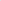 11.7. Общеобразовательное учреждение считается прекратившим свою деятельность после внесения записи об этом в Единый государственный реестр юридических лиц.11.8. При ликвидации Общеобразовательного учреждения, образовавшиеся в процессе его деятельности и включенные в состав Архивного фонда Российской Федерации архивные документы, документы по личному составу, а также архивные документы, сроки временного хранения которых не истекли, передаются ликвидационной комиссией в упорядоченном состоянии на хранение в соответствующий архив на основании договора между ликвидационной комиссией и архивом. УТВЕРЖДЕНпостановлением Администрации Одинцовского городского округа Московской областиот 10.08.2023 № 5361Глава Одинцовского городского округа Московской области____________________________ А.Р. Ивановформировать систему мотивации и стимулирования работников на эффективный труд и соблюдение трудовой дисциплины;обеспечивать охрану труда, здоровья работников, экологическую безопасность Общеобразовательного учреждения.